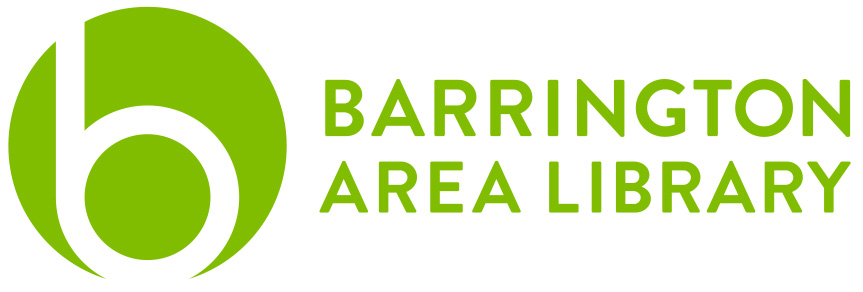 Valentine’s Day Card MakingDocument OutlineOverviewTerminology and ShortcutsTrace the ImageOptional: Arrange with Release Compound PathArranging and CuttingOverviewWe will be making a Valentine’s Day card with the Silhouette Studio program and cutting machine. We will import an image, trace it and then use some point editing to adjust our image. Finally, we will place it on our card template and to get it ready to cut.The dimensions of the card when folded are 5.75” by 3.75”. The dimensions of the rectangle insert are 5.25” by 3.25”.Terminology and ShortcutsAspect Ratio		Hold shiftBounding Box 		Click, hold and drag your mouseCopy 			CMD + CCut 			CMD + XGroup 			CMD + GUngroup 		CMD + Shift + GPaste 			CMD + VPositive Stop 		Shift + rotation toolSelect All		CMD + AUndo 			CMD + ZTrace the ImageClick and drag the “Be” and “Mine” based on where you’d like them to be on your card.Click the trace button in the right tool bar. It is the sixth icon down and looks like a butterfly: 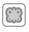 Click Select Trace Area, then draw a bounding box around your shape. The entire image will appear yellow in the trace dialog to indicate that is what will be traced.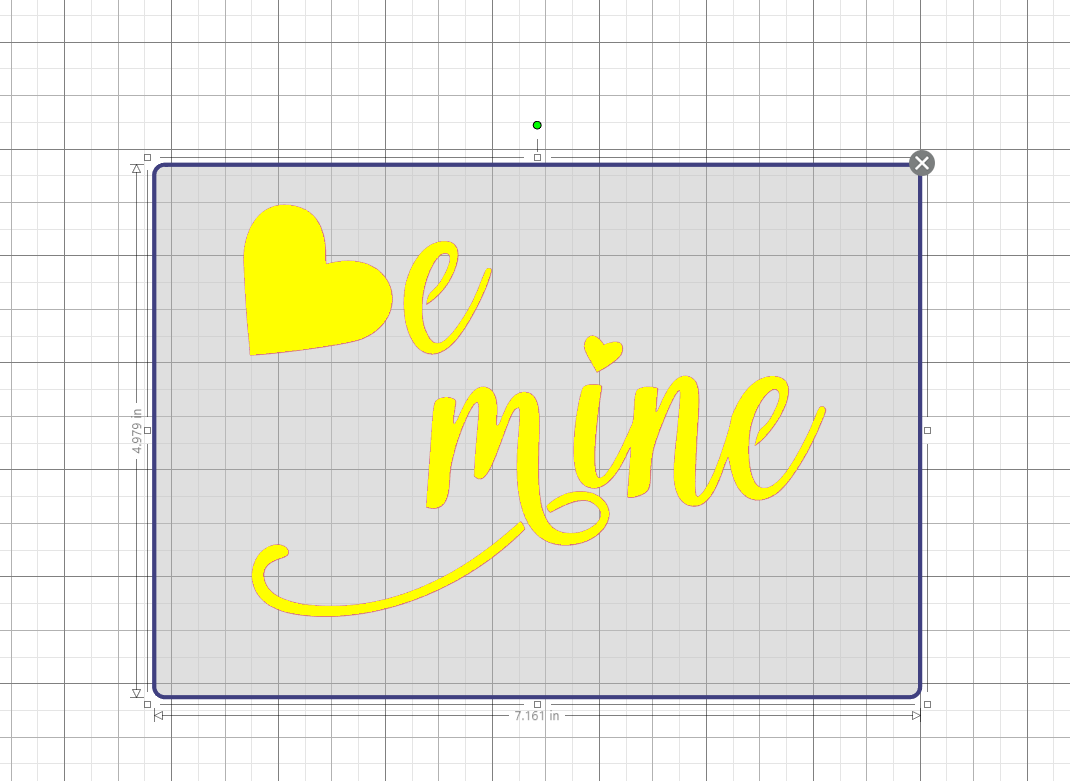 In the menu on the right, click Trace.Click, hold and drag away “Be Mine” to leave behind the traced red lines.Keep the trace with the red lines, but click on the image you traced and press the delete key.
Optional: Arrange with Release Compound PathIf you would like to move around the different parts of the design again:Right-click on one of the red lines and select “Release Compound Path.” This will break the design into pieces. Be aware that the heart of the “i” and the bottom swoop of the “m” will no longer be connected to their respective letters.To keep them together, draw a bounding box around the pieces you want.Right-click on one of the red lines of those pieces and select “Group.”Arranging and CuttingArrange your words on the card template.Turn on the Silhouette cutting machine.At the top right of the screen, click Send.Settings for this project are: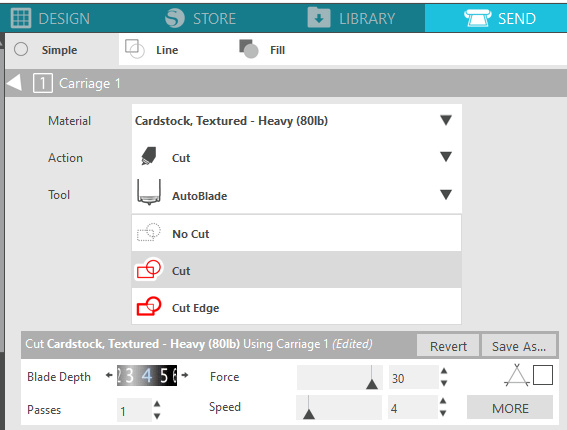 